令和６年度上府中公園ドッグラン利用申請書令和　　　　年　　　月　　　日　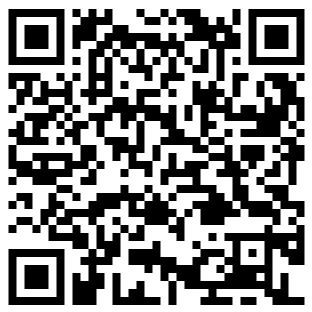 □ 私は、利用規約を理解、了承の上、利用します。利用方法（どちらかにチェック）□ 年間パスポート登録（令和６年度中に利用可能となる年間パスポートを発行します。）□ 今回のみの利用住所（番地不要）例　小田原市荻窪氏名愛犬の名前犬種利用エリア　□ 小型・中型犬エリア　　　　□ 大型犬エリア（体重10kg未満の犬は小型・中型犬エリア、体重10kg以上の犬は大型犬エリアです。）狂犬病予防注射の証明（R5又はR6）□ 狂犬病予防注射済票　　□ 狂犬病予防注射済証　　□ 愛犬手帳